Zadanie do wykonania dla chętnych.Wykonaj w programie Canva swój własny projekt zakładki do książki. Canva - darmowe narzędzie do grafiki i zdjęć. Canva to edytor graficzny, który pozwala łatwo tworzyć grafiki na potrzeby prezentacji, wpisów w mediach społecznościowych, okładek dla profili, zaproszeń, plakatów… albo po prostu lekko poprawić zdjęcia zrobione smartfonem.Aplikacja Canva jest łatwa w obsłudze, ale bardzo wszechstronna. Znajdziemy tu narzędzia do edycji własnych zdjęć i szablony pomagające w projektowaniu, a także bibliotekę ilustracji i zdjęć, które można wykorzystać w swoich projektach. Szablonów mamy do dyspozycji ponad 60 tysięcy, zostały one podzielone na kategorie by ułatwić wyszukiwanie.Do obróbki zdjęć można wykorzystać gotowe filtry albo ręczne narzędzia do zmiany jasności, kontrastu i innych parametrów obrazu. Canva bardzo dobrze integruje się z mediami społecznościowymi. Jak skorzystać z programu Canva.Wejdź na stronę internetową https://www.canva.com i zarejestruj się. Zapamiętaj login i hasło.Zaloguj sięWybierz przycisk Utwórz projekt, a następnie z listy wybierz projekt Zakładka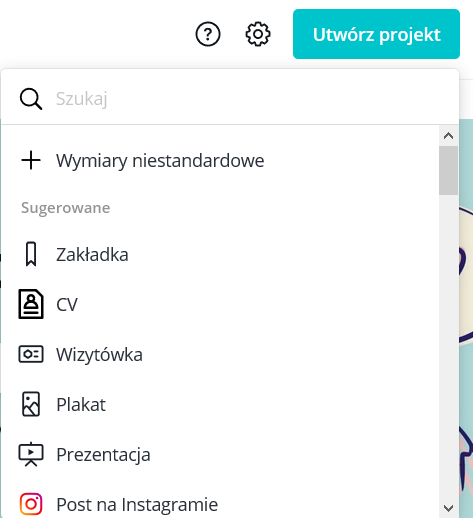 Następnie po lewej stronie znajdziesz elementy, które możesz wykorzystać w swoim projekcie Zakładki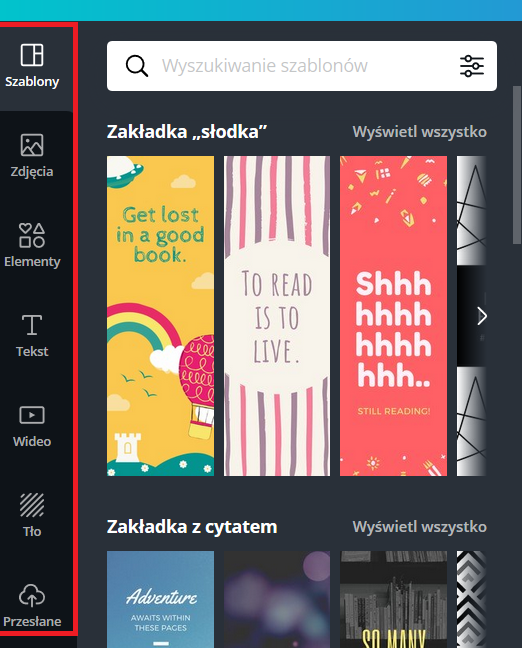 Na koniec wybierz opcję Plik i polecenie Pobierz. Twój dokument zawędruje na Twoim komputerze do folderu Pobrane. Zostanie on zapisany w PDF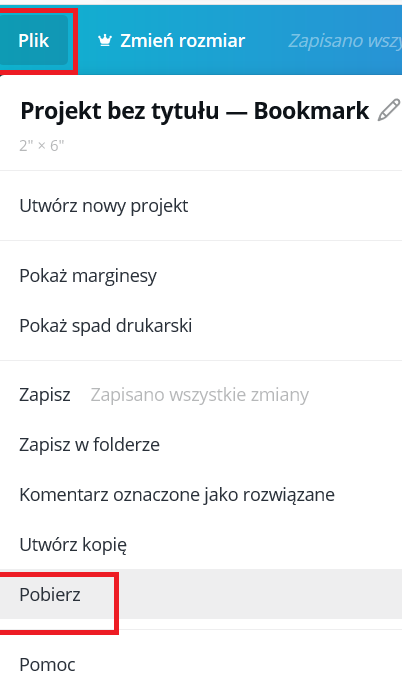 